 CRANBERRY TOWNSHIP NOON ROTARY                                                                  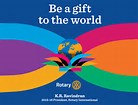 SEPTEMBER 15, 2015 REGULAR MEETING 12:00 Call to order by President Richard Dunmire, followed by Invocation, Pledge of Allegiance, 4 Way Test, Song. 12:05 Lunch, 12:20 Business Meeting, 12:40 Speaker and guests: 1:00 Adjournment     “ABILITY is what you’re capable of doing, MOTIVATION determines what you do, and ATTITUDE determines how well you did it”. “ATTITUDE: Think you can or think you can’t, either way, you’ll be right” Henry FordSecretary Report: Assigned members to the speaker schedule.  Check for your name. Need to organize the awards committees. We need excellent turnout at the next meeting (9/22).Treasurer Report:  Jen will be going to the bank today to collect invoices. All invoices were e-mailed to all members.  We will have the budget discussed to the membership next week.  It will be finalized at the October Board meeting.Foundation Report: Dan gave the following figures: Club: $609, any amount” 6 members, $100 members, $50 Polio Plus.Linda Andreassi will be nominated to receive the Voice/Hestia Foundation Award. The champagne Brunch will be held at the Days Inn, Butler, Pa. on Sunday, October 18, 2015. Recommended by Richard and seconded by Stan.All cruise money must be turned in at next week’s meeting. The ticket will go off on the same date, September 22nd.Greg was unable to present his program due to time, but he did mention a trivia question. The two Presidents that were Rotarians. Answer: Gerald Ford, Grand Rapids and Warren Harding, IllinoiWE WILL HAVE A MEETING NEXT WEEK THAT ALL MEMBERS MUST ATTEND. THE PURPOSE IS FOR EACH REWARDS CHAIRMAN TO MEET WITH THEIR ASSIGNED GROUP.  IT WILL ENABLE THE GROUPS TO MAKE INITIAL PLANS FOR ACTIVITIES/EVENTS.Shavonne has already mentioned her plans. She will elaborate next meeting.DEADLINE FOR GRANT APPLICATION-----SEPTEMBER 30, 2015SCHEDULE OF EVENTSWednesday, November 25, 2015	Fellowship Dinner, St. Kilian (THANKSGIVING DINNER)WEEDING SCHEDULE, 9/13 Dave and Jennifer G., 9/20 Dave H and Bill H, 9/27 John and? 10/4 Denny and Glenn, 10/11 Pete and Dan, 10/18 Damon and Curt, 10/25 Jim and Jerry, SPEAKER SCHEDULE  2015-- 9/15 Greg, 9/22 Richard, 9/29 Ken, 10/6 Linda, 10/20 Stan, 10/27 Bill D., 11/3 Richard, 11/17 Curt, 11/24 Dave E., 12/1 Glen, 12/15 Kristy, 12/22 Jennifer C. 12/29 Mark, 2016---1/5 Cliff,  1/19Jennifer G., 1/26 Henry, 2/2 Damon, 2/16 Shavonne, 2/13 Bill H., 3/11 Dave H., 3/15 ??, 3/22 Dan, 3/29 Denny, 4/15 Tom, 4/19 John, 4/26 Dr. Pete, 5/3 Jim, 5/17 Jerry, 5, 24 Oliver, 5/31 GregRespectfully submitted by William Hewko, Secretary and President Elect, 